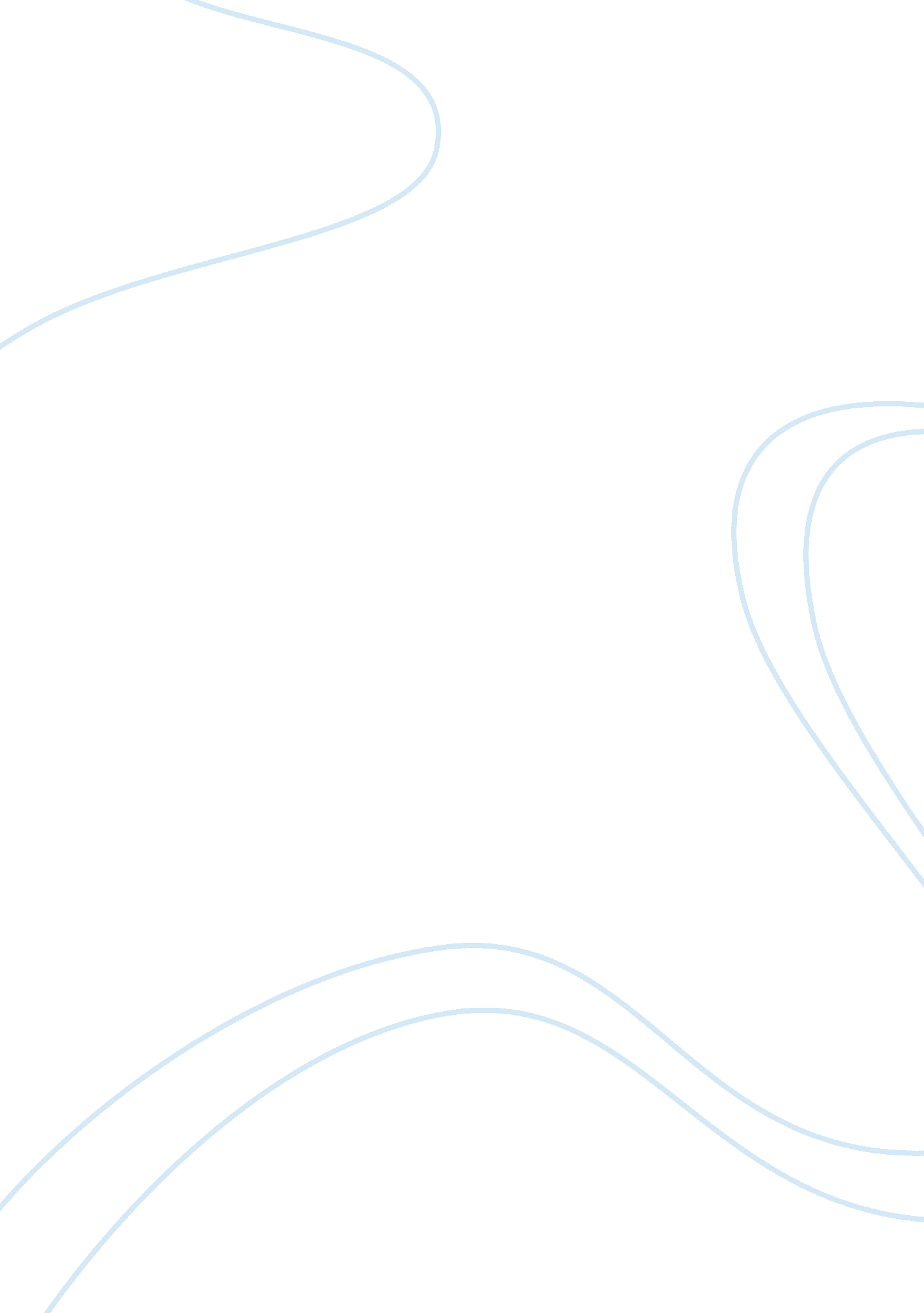 TitleLiterature, British Literature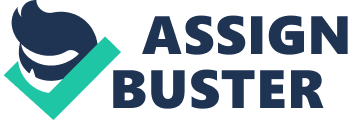 Title : Harry Potter and Deathly Hallows Genre : Drama Fiction Authour : J. K Rowling Publisher : Gramedia Year : 2008 Page : 608 Characters : Harry Potter : Brave, Kind, Analytic, Hermione Granger : Smart, Diligent, Lovely Ronald Weasley : Funny, Lazy, Unconfidence Lord Voldemort : Devil, Cruel, Killer Orientation The story is written by J. K Rowling. Harry Potter and Deathly Hallows is the last novel of Harry Potter and the ending of Harry Potter story. The seventh novel was released on 21 July 2007, ending the series that began in 1997 with the publication of Harry Potter and Philosopher’s stone. This book chronicles the events directly following Harry Potter and the Half-blood Prince, and leads to long-awaited final confrontation between Harry Potter and Lord Voldemort. Interpretative Recount Lord Voldemort and his Death Eaters plan to ambush Harry Potter when he leaves the Dursley house with the Order of Phoenix for the last time. In the hope that it will be able to kill harry. Member of the Order of Phoenix are ambushed by Death Eaters as they attempt to escort Harry from the Dursley’s to safe house. When Harry is attacked, Hedwig and Mad-Eye Moody are killed and George Weasley loses an ear. And then they are go to the borrow. At Bill Weasley and Fleur Delacour’s wedding reception, a patronus by kingsley. Announcing that the ministry of magic has fallen under Voldemort’s control, and that ministry officials, and the Death Eaters are on the the way to the borrow at the moment. Harry, Ron, and Hermione disapparate to tottenham court road, where they hide in an empty café to plan their next move. However, the Death Eaters find them and they escape to 12 grimmauld place. While at grimmauld place, they start to searching horcrux. They went to ministry of magic to steal the slytherin’s liontin and then their went to Gringotts bank to finding Gryfindor’s sword and another horcrux in the Lestrange vault, helps by Griphook. And then they find hufflepuff’s cup, although they lose the sword. The trio escape Gringotts on the back of a guard dragon. Voldemort then realizes that his horcruxes are being destroyed, through his mental connection to Harry, he knows that another horcrux is hidden at Hogwarts. The trio disapparate to hogsmade, and helps by Abertforth Dumbledore into Hogwarts. Harry alerts everyone in Hogwarts of Voldemort’s imminent arrival. Luna lovegood suggest that the fifth horcrux could be ravenclaw’s lost diadem. Mean while, Hermione destroys the cup horcruxs with a basilisk fang and harry find the Ravenclaw’s lost diadem in the room of requirement. When the battle of Hogwarts, several of the Weasley brothers are dueling members of the ministry of magic, when an explosion in the corrider, and shattering one wall and killing Fred Weasley instantly. Finally Harry destroying the final Horcrux [nagini] and kill Voldemort. Nineteen years later, Harry and Ginny Weasley are married and have three children : James Sirius Potter, Albus Severus Potter, Lily Luna Potter. Ron married Hermione and have two children, Rose Weasley and Hugo Weasley. Evaluation In my Opinion, the story is amazing! Because the book full of imagination. And this is one of my top three favorite books in the series. I think it was a very fitting finale for Harry. Evaluative Summation One of my favorite parts was the chapter titled " The Prince's Tale." It just added to the complexity of Snape's character, who was always the one I loved to hate. Since I read that, my attitude changed towards him. I sympathized with him. And I think the epiloge was good. She did just enough to close up the series and let you know that Harry is living a good life, but not so much that you still can't imagine what happened to them all after the war. I would have been slightly disappointed if she had crammed 19 years worth of information into a few chapters. 